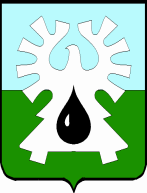 МУНИЦИПАЛЬНОЕ ОБРАЗОВАНИЕ ГОРОД УРАЙХанты-Мансийский автономный округ-ЮграАДМИНИСТРАЦИЯ ГОРОДА УРАЙПОСТАНОВЛЕНИЕот ________________								           № _____Об утверждении Порядка размещения на официальном сайте органов местного самоуправления города Урай в информационно-телекоммуникационной сети «Интернет» информации об инвестиционных соглашениях (договорах) города УрайВ соответствии с Законом Ханты-Мансийского автономного округа – Югры                   от 26 июня 2020 года № 59-оз «О государственной поддержке инвестиционной деятельности, защите и поощрении капиталовложений в Ханты-Мансийском автономном округе – Югре», руководствуясь постановлением Правительства Ханты-Мансийского автономного округа – Югры от 11 сентября 2020 года №391-п «О порядке размещения на официальных сайтах органов государственной власти Ханты-Мансийского автономного округа - Югры в сети Интернет информации, предусмотренной статьей 9 Закона Ханты-Мансийского автономного округа - Югры от 26 июня 2020 года №59-оз                                       «О государственной поддержке инвестиционной деятельности, защите и поощрении капиталовложений в Ханты-Мансийском автономном округе – Югре»:1. Утвердить Порядок размещения на официальном сайте органов местного самоуправления города Урай в информационно-телекоммуникационной сети «Интернет» информации об инвестиционных соглашениях (договорах) города Урай согласно приложению.2. Опубликовать постановление в газете «Знамя» и разместить на официальном сайте органов местного самоуправления города Урай в информационно-телекоммуникационной сети «Интернет».3. Контроль за выполнением постановления возложить на заместителя главы города Урай  С.П.Новосёлову.Исполняющий обязанности главы города Урай      		                                                               А.Ю. АшихминПорядок размещения на официальном сайте органов местного самоуправления города Урай в информационно-телекоммуникационной сети «Интернет» информации об инвестиционных соглашениях (договорах) города Урай (далее по тексту - Порядок)1. Общие положения1.1. Порядок определяет процедуру размещения на официальном сайте органов местного самоуправления города Урай в информационно-телекоммуникационной сети «Интернет» (далее – официальный сайт):а) информации об инвестиционных соглашениях (договорах) города Урай, указанных в статье 11 Закона Ханты-Мансийского автономного округа – Югры от 26 июня 2020 года №59-оз «О государственной поддержке инвестиционной деятельности, защите и поощрении капиталовложений в Ханты-Мансийском автономном округе – Югре» (далее – инвестиционные соглашения);б) результатов мониторинга этапов реализации инвестиционных соглашений, в том числе сведений об исполнении сторонами инвестиционных соглашений принятых обязательств (далее - результаты мониторинга);в) информации об инвестиционных проектах, предлагаемых органами местного самоуправления города Урай к реализации, с привлечением частных инвестиций (далее - инвестиционные предложения).2. Информация об инвестиционных соглашениях, результаты мониторинга2.1. Органы администрации города Урай, муниципальные казенные учреждения города Урай, к функциям которых относится обеспечение реализации полномочий органов местного самоуправления города Урай по решению вопросов местного значения, для решения которых заключаются инвестиционные соглашения (далее по тексту – Ответственные органы), в течение 5 рабочих дней со дня заключения инвестиционного соглашения представляют в управление экономического развития администрации города Урай (далее – Управление экономического развития) информацию о нём по форме, установленной приложением 1 к Порядку.2.2. Управление экономического развития на основании информации, представленной Ответственными органами в соответствии с пунктом 2.1 настоящего раздела, размещает на официальном сайте информацию об инвестиционных соглашениях, не позднее 15 рабочих дней со дня их заключения.2.3. Ответственные органы осуществляют от имени администрации города Урай контроль за исполнением этапов реализации инвестиционных соглашений, в том числе об исполнении сторонами инвестиционных соглашений принятых обязательств, по результатам которого составляют акт о результатах контроля и направляют его в Управление экономического развития ежеквартально в срок до 10-го числа месяца, следующего за отчетным кварталом.2.4. Управление экономического развития ежеквартально в срок до 15-го числа месяца, следующего за отчетным кварталом, размещает на официальном сайте результаты мониторинга на основании информации (актов о результатах контроля) предоставленной Ответственными органами, в соответствии с пунктом 2.3 настоящего раздела.2.5. Информация об инвестиционных соглашениях, результаты мониторинга в отношении инвестиционных соглашений, объектами которых являются объекты теплоснабжения, централизованные системы горячего водоснабжения, холодного водоснабжения и (или) водоотведения, отдельные объекты таких систем, объекты по производству, передаче и распределению электрической энергии, размещаются муниципальным казенным учреждением «Управление жилищно-коммунального хозяйства города Урай» на официальном сайте в сроки, предусмотренные пунктами 2.2, 2.4 настоящего раздела.3. Информация об инвестиционных предложениях3.1. Управление экономического развития ежеквартально в срок до 15-го числа месяца, следующего за отчетным кварталом, размещает на официальном сайте информацию об инвестиционных предложениях на основании информации, предоставляемой Ответственными органами ежеквартально в срок до 10-го числа месяца, следующего за отчетным кварталом по форме, согласно приложению 2 к Порядку.Приложение 1 к Порядку размещения на официальном сайте органов местного самоуправления города Урай в информационно-телекоммуникационной сети «Интернет» информации об инвестиционных соглашениях (договорах) города УрайИнформация о заключенных инвестиционных соглашениях (договорах), указанных в статье 11 Закона Ханты-Мансийского автономного округа - Югры от 26 июня 2020 года №59-оз «О государственной поддержке инвестиционной деятельности, защите и поощрении капиталовложений в Ханты-Мансийском автономном округе – Югре» Контактное лицо, ответственное за предоставление информации (должность, телефон) Приложение 2 к Порядку размещения на официальном сайте органов местного самоуправления города Урай в информационно-телекоммуникационной сети «Интернет» информации об инвестиционных соглашениях (договорах) города УрайИнформация об инвестиционных проектах, предлагаемых к реализации, с привлечением частных инвестиций Контактное лицо, ответственное за предоставление информации (должность, телефон) Приложение к постановлению администрации города Урайот___________ №_________                    № п/пНомер инвестиционного соглашения (далее - ИС)Дата заключения ИСОписание инвестиционного проекта, обязательства инвестораСрок действия ИС, летНаименование и организационно-правовая форма стороныСфера реализацииМесто нахождения объекта ИССведения о товарах, работах, услугахВид ИС Объём инвестиций, тыс. руб.Объем государственной (муниципальной) поддержки, тыс. руб.Планируемые показатели результативности ИС (в натуральном выражении/ тыс.руб)Сумма налоговых отчислений, тыс. руб.Планируемая дата ввода созданного объектаДополнительная информация по ИС12345678910111213141516№ п/пПредлагаемый к созданию объектВид  предлагаемого к заключению инвестиционного соглашенияПредлагаемый земельный участокДополнительная информация по предложению12345